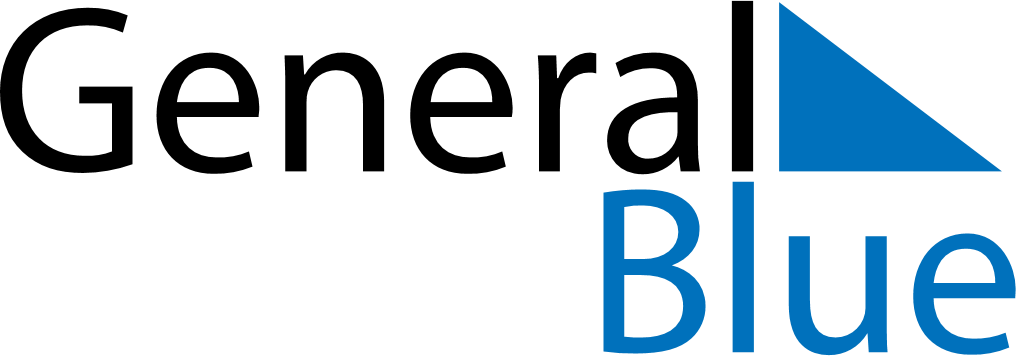 August 2020August 2020August 2020El SalvadorEl SalvadorMondayTuesdayWednesdayThursdayFridaySaturdaySunday123456789Celebración del Divino Salvador del Mundo10111213141516171819202122232425262728293031